REALITZA AQUEST JOC I CÒPIA LES FRASES:http://www.vedruna-angels.org/vangels/antiga/Clicsinf/P5/llegim/llegim.htmlLA POMA ÉS VERMELLA. 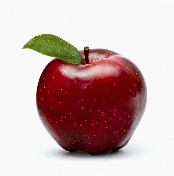 UNA PILOTA DE FUTBOL. 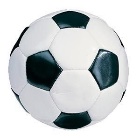 LA MOTO ÉS GRAN. 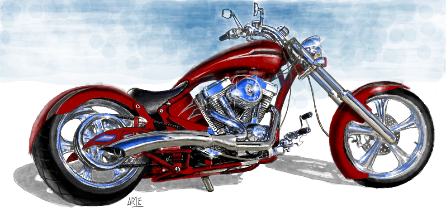 EL GAT ÉS PETIT. 	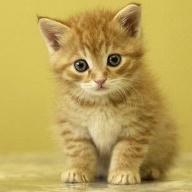 